Type-C Female to MicroUSB Male Charge & Sync Conversion AdapterCharge and Sync your MicroUSB connectedAndroidTM Smarphone or Tablet using existing Type-C cables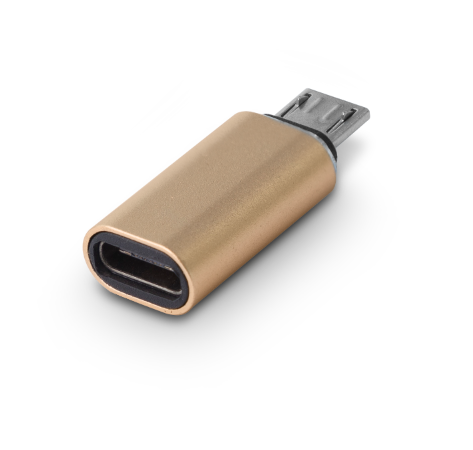 C-TC-MICDescrption:Need to charge or data sync your AndroidTM powered smartphone, tablet or other MicroUSB interfaced portable device?Simply plug our adapter into your device's MicroUSB port and connect your existing USB-C cable for not only charging your AndroidTM device but also syncing data to its host computer.Compact and stylish with a durable aluminum alloy construction that's totally Plug n' Play for your AndroidTM digital devices and other compatible MicroUSB devices too.SPECIFICATIONSType-C to Micro USBConnector:Micro male/type-c femalesupport data transfermaterial:aluminum alloypruduct size:29.1x11.6x6.91mmProduct Code:Part number:  C-TC-MICProduct net weight: 3gBarcode: 8400800036728